Student:		St. Clement School Physical Education Evaluation Rubric*	Unit:                                =_______%OutcomesTo AchieveEvaluationOf Student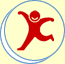 Acquired skills through Activity!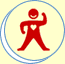 Appreciate the health benefits!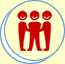 Interact positively with others!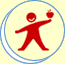 Lead an active way of life.Unsatisfactory1-Skills are inadequate with little or no skill development or improvement.-Inability to demonstrate knowledge/ understanding of key concepts for the activity area.-Inconsistent in performance and effectiveness.-Use of foul language-Physical and/or verbal abuse to opposition and/or teammates.-Often criticizes teammates in respect to attitude and/or performance.-Complains about team assignment.-Concern for self only – egocentric.-Cheats : makes up own rules.-Making fun of others involvement.-Interrupting ; talks during instruction-Verbal abuse; swearing, name calling.-Physical Abuse; pushing, kicking, misuse/ abuse of equipment.-Mocking / mimicking others.-Complains about others performance-Concerned only for self: “ball hog”-Argues, whines, complains.-Consistently Late.-Avoids Participation-Excessive Socializing.-Often interfering with others.-Consistently off task/ fooling around.-Presents safety concern-Consistently not prepared for class (not changed, improper footwear, jewelry) Needs Improvement2-Meeting challenges performing basic skills and strategies.-Limited performance and effectiveness with acceptable skill development.-Demonstrates limited understanding of skill and concepts.-Occasionally “bends” the rules to suit own needs.-Sometimes complains about others not following the etiquette/rules.-At times displays frustration/anger – mild temper.-Takes unfair advantage of other classmates/teammates.-Occasionally finds ways to avoid participation.-Sometimes requires prompting to participate.-Tries new work & activities selectively.-Occasionally listens and follows instructions / easily distracted.-Attitude varies from class to class.-Shows little improvement in Skills & Concept Understanding.-Contributes little to team play (eg. only plays the ball when it comes to them)-Numerous “excuses” for effort.-Effort and Fitness development varies from class to class.-Sometimes requires prompting to provide and acceptable effort level.-Frequently not prepared for class.Satisfactory3-Shows definite skill development.-Demonstrates basic skills and strategies with relative ease.-Consistent in performance and effectiveness.-Encourages teammates.-Plays fair when on the winning team.-Controls frustration/anger.-Rarely complains about others not following the etiquette/rules.-Follows the etiquette / rules.-Listens and follows instructions.-Involved in activity with little or no prompting-Accepts Challenges.-Arrives on time and changed.-Assists with equipment set-up and take-down when asked.-Cares for facility and equipment.-Exerts good effort if the teacher is watching, if with friends, if interested, if fun activity.-Observable improvement in physical skills based on effort.-Cares for facility and equipment.-Effort and Fitness development is satisfactory.-Most often is prepared for class.Excellent4-Meeting challenges of higher level skills and strategies.-Skill development is refined in most areas.-Demonstrates high level of understanding of skills & concepts.-Exhibits fair play at all times.-Cheers teammates great plays.-Maintains self-control.-Encourages friends on team.-Works hard for self & team regardless of whether own team is winning/losing.-Able to make appropriate choices.-Honest record keeping.-Matches words to actions.-Able to accept mistakes/ misfortunes of self and of others.-Accepts responsibility for own actions.-Volunteers for set-up & Take down.-Effort and Fitness development is often high.-Moves within the playing area to keep up to the speed of play.-Honest effort to improve skill and understanding.-Individual effort and fitness development is not linked to the outcome or result of the activity.-Consistently prepared for class.Outstanding5-Level of mastery achieved in skill development.-Shows exceptional understanding of skills & Strategies.-Performance and effectiveness at an Outstanding level.-Cheers for good players/plays, including those made by opponents.-Self-control of frustration/anger.-Invites all others to participate.-Changes players on teams to keep the game fair.-Modifies the rules in the spirit of fair play.-Accepts winning & Losing with grace.-Politely questions decisions when unsure.-Instills fair play in others.-Helps others on own initiative.-Honest & genuine concern for others.-High level of concentration.-Makes others look good – focus on peer’s achievement.-Invites others to participate.-Willing to sacrifice personal gain for the benefit of others.-Maximum effort and fitness development demonstrated at all times.-Utilizes time very efficiently to pursue challenging goals.-High level of cooperation.-Definite and recognizable improvement in skills and understanding linked to effort.-Always prepared for class.TOTAL SCORE:/5/5/5/5        = ____/20